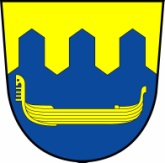 Závěrečný účet Obce Benátky za rok 2021Obec Benátky  IČO 00276375, podle § 17, zák. č. 250/2000 Sb. O rozpočtových pravidlech územních rozpočtů, ve znění platných předpisů, zveřejňuje závěrečný účet obce za rok 2015:Všeobecné údaje:Obec Benátky je dle zákona č. 128/2000 Sb. V platném znění územně samosprávným celkem s právní subjektivitou a vlastním majetkem. Tento subjekt je zároveň samostatnou účetní jednotkou, která v souladu se zákonnými postupy pro ÚSC vede podvojné účetnictví, v povinném členění podle platné rozpočtové skladby.Finanční a ekonomické ukazatele:Rozpočet zastupitelstvo obce schválilo dne 9.12.2021. Rozpočet byl schválen s příjmy ve výši 6 469 000,-Kč, s výdaji ve výši 7 951 000,- Kč. Během roku 2021 byly schváleny 3rozpočtové opatření. O provedených rozpočtových opatřeních je vedena evidence v souladu s § 16 zákona č. 250/2000 Sb., o rozpočtových pravidlech územních rozpočtů.Údaje o plnění příjmů a výdajů za rok 2019 v tisících:Stav běžného účtu k 31. 12. 2021                                                  3 926 360,- KčStav pokladny k 31. 12. 2020                                                                     0,00 KčStav dlouhodobého finančního majetku k 31 .12. 2020                     14 000,00 KčHospodářský výsledek za obec činí 1 218 944,39 KčObec neprovozuje hospodářskou činnost. 3.Vyúčtování finančních vztahů ke státnímu rozpočtu a ostatním rozpočtům veřejné       úrovně     Dotace do rozpočtu obce za rok 2021  činily 3 802950,- Kč. Rozpis přijatých dotací a jejich čerpání v průběhu roku 2021 je zpracován v tabulce. Dotace byly řádně vyúčtovány. 4. Hospodaření příspěvkové organizace zřízené obcí:Roční účetní závěrka příspěvkové organizace – MŠ včetně všech zákonem předepsaných výkazů jsou založeny na OÚ. Provedena veřejnoprávní kontrola.Výsledek hospodaření k 31. 12. 2021  činil 18 204,68 Kč.5. Zpráva o výsledku přezkoumání hospodaření obce za rok 2021Přezkoumání hospodaření obce provedl Krajský úřad Pardubického kraje, kontrolní oddělení ve složení  Martiny Šiborové a Mgr. Simony Bublové dne 15.3.2022.Přezkoumání bylo provedeno v souladu se zákonem č. 420/2004 Sb. O přezkoumání hospodaření územních samosprávných celků.Závěr zprávy: nebyly zjištěny žádné nedostatkyNedílnou součástí závěrečného účtu za rok 2021 jsou tyto přílohy: 1x zpráva  ze dne 15.3.2022  zpracovaná kontrolní skupinou Pardubického kraje                 (oddělení přezkumu obcí) 1x Rozvaha  1x Fin 2-12MDo příloh je možné nahlédnout na obecním úřadě.Sestavila: Havranová ZuzanaDne: 19.5.2022                                                                                      _______________________                                                                                                   Jan Rada DiS.                                                                                                   starosta obceVyvěšeno dne: 13.6.2022Sejmuto dne:    29.6.2022Zveřejněno  elektronicky na úřední desce  www.obecbenatky.czProjednáno na VZ dne 29.6.2022Schválenýrozpočetv tis.Upravenýrozpočetv tis.Plněník 31.12.2019v tis.%plněník uprav. rozpočtuTřída 1. Daňové příjmy4950     6288     6342,2   100,8Třída 2. Nedaňové příjmy          420       536       568    106Třída 3. Kapitálové příjmy10          10          14   140,-Třída 4. Přijaté dotace       1089       7885     7874   99,-Konsolidace příjmů       6469    14719     14798,2100,5Třída 5 Běžné výdaje        7560     12848     10043     78,2Třída 6 Kapitálové výdaje          391     4588     4549,8    99,1Výdaje celkem        7951     1743614 592,8    83,7Třída 8. Financování     205,4Přijaté úvěry a půjčkySplátky úvěrů       - 782Prostředky minulých let      3204Financování celkem   3 926,4PoskytovatelÚZÚčelPoložkaRozpočetČerpání%plněníPardubickýkrajDotace na provoz41128890088900100Pardubický kraj15091DotaceVýsadba Stará Vosička4116186998186998100,-Pardubický kraj98037Dotace kompenz. bonus41117329773297100,-Pardubický krajDotace Oprava chodníku4122110000110000100,-Ministerstvo školství33063MŠ na vzdělávání4116     228804     228804100Pardubický kraj98193Dotace volby41113100031000100,-SFŽP90002Revitalizacezeleně4113250626250626100Ministerstvo MR17508Multifunkční hřiště421628333252833325100,-Celkem38029503802950